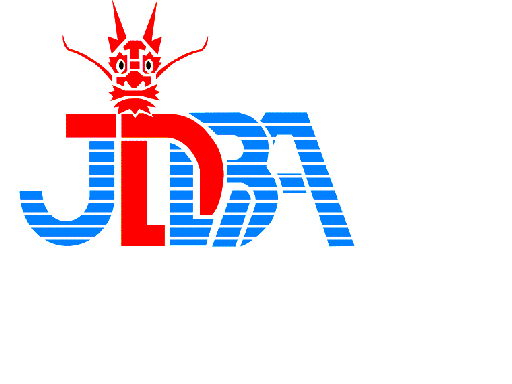 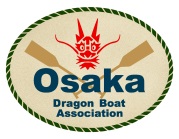 第８回 堺泉北港スモールドラゴンボート大会　開催要項　　主　催  高石商工会議所　　主　管  一般社団法人日本ドラゴンボート協会・大阪府ドラゴンボート協会後　援  申請予定（大阪府・堺市・泉大津市・忠岡町・高石市・産経新聞社・サンケイスポーツ）協　賛　（堺商工会議所・泉大津商工会議所・忠岡町商工会・堺泉北港港湾振興連絡協議会・高石港湾振興会）協　力  （高石市漁業協同組合・一般社団法人大阪ボート協会・高石商工会議所青年部）大会の目的古来より白砂青松の地として多くの人々に愛されてきた泉北地域臨海部は、埋立事業により「堺泉北港」として大きく変革をたどるところとなり、内陸地、臨海地の間に災害緩衝地帯として設置された浜寺運河には、新しく大阪府立漕艇センターが生まれ、一部昔の姿をとどめる海岸とともに泉北の地域資源として育まれてまいりました。この漕艇センターでは毎年多くの各種ボート競技が催され、関係方面にその存在が認識されており、この地域資源を活かし、ドラゴンボート大会を実施することにより「堺泉北港」の名をさらに広く発信し、泉北地域の市民と商工業者相互の絆を強め、地域活性化、商工業発展の原動力とするため開催致します。　大会の概要◇ 大 会 名 「第８回 堺泉北港スモールドラゴンボート大会」◇ 開 催 日 平成３０年６月１７日（日）＊雨天開催（荒天の場合は中止）午前　７時３０分 選手受付午前　８時００分 開会式午後　４時３０分 表彰式※前日（６月１６日）は公式練習会を行います。（別紙概要のとおり）◇ 会　 場 「大阪府立漕艇センター」(℡：072-268-3100) ◇ 漕 　路  内水路　直線２００㍍◇ 種   目  □市内の部スモールオープン（２００㍍）■一般の部スモールオープン（２００㍍）　■スモール混合（２００㍍）◇ 参加資格 平成３０年１月１日現在、満１５歳以上の健康な男女で泳力が100ｍ以上の方。　　　　　　①健康に不安のある方は、事前に医師の許可を受けて下さい。ペースメーカー装着者は参加できません。　　　　　　②レース時は全員フローティングベストを着用（無償貸与）して下さい。◇ 編   成  全種目とも監督１人、漕手１０人(最少８人)、鼓手１人、舵取り１人、サブ２人(任意)の計１５人　　　　　　また、舵取り不在のチームは本所に派遣を依頼できます（一般の部決勝を除く）。　※風力、波浪の状況により、乗員数を制限する場合があります。◇ 募   集  □市内の部　スモールオープン：２８チーム　■一般の部　スモールオープン：１２チーム■一般の部　スモール混合　　：１２チーム※各種目とも催行最少チーム数：２チームで先着順で受付。定員になり次第締め切ります。◇ 競   技  敗者復活戦のある勝ち残り形式のレースとします。◇ 表   彰  市内の部スモールオープン１位～３位一般の部スモールオープン１位～３位　スモール混合１位～３位※参加チーム数、レース方法については変更する場合があります。申 込 方 法◇ 申込期間  平成３０年３月１５日（木）～５月１８日（金）◇ 申込方法  ①受付は基本的にFAXでの申込みで先着順とします。指定の参加申込書に必要事項を記入の上送付して下さい。②ＦＡＸ受付日を含み１０日以内に参加費の振込を完了しない場合は、辞退とみなします。③申込を完了したチームが予定数になり次第締め切ります。④なお、正式な参加申込書（押印した原本）及び、選手登録申請書の提出は５月１８日（当日消印有効）までに郵送して下さい。申込後の登録選手の変更、最終確定は５月２５日（金）午後３時までとします。◇ 参 加 費  ①市内の部 １チーム２５，０００円（参加記念品、保険料込み）　　　 ②一般の部 両種目とも１チーム４０，０００円（参加記念品、保険料込み）◇ 登  　録  ①一度納められた参加費はいかなる理由がありましても返金致しません。②昼食は含みません。③荒天等で止むを得ず大会を中止した場合でも参加費は返金できませんが、参加賞はお渡し致します。◇ 振 込 先  参加料は必ず銀行振込で送金して下さい。《振込先》池田泉州銀行　高石支店  　普通預金 口座NO．３０７９９２　　　　　　「高石商工会議所 会頭 宮﨑吉二」（ﾀｶｲｼｼｮｳｺｳｶｲｷﾞｼｮ　ｶｲﾄｳ　ﾐﾔｻﾞｷｷﾁﾂｸﾞ）※申込用紙に必ず振込名義人をご記入下さい。振込手数料は参加者のご負担とさせていただきます。◇ 申 込 先  事 務 局 〒５９２－００１４ 高石市綾園２－６－１０高石商工会議所 「堺泉北港スモールドラゴンボート大会」係電 話 ０７２（２６４）１８８８　　ＦＡＸ ０７２（２６１）７６７６組合せ抽選および説明会　◇ 日　　時　平成３０年６月８日（金）　午後７時　◇ 場　　所　高石商工会議所　３階　大会議室≪注意事項≫①参加チームは2018年度日本ドラゴンボート協会競技ルールと規定に従うものとし、これに違反した場合や途中棄権した場合は、その後の出場を取り消します。また、この場合、一般社団法人日本ドラゴンボート協会の判断により来年以降の協会主管の選手権等への出場権を喪失する場合があります。②舵取り不在のチームは、本所に派遣を依頼できます。ただし、それにより結果的に不利を被っても、一切異議を申し立てることはできません。一般の部の各決勝では、派遣を依頼できません。市内の部は、ドラゴンボートの舵取りとしてレースでの経験を積んできた方のみ、チーム舵取りとして認めます。舵取りが初心者であるチームは舵取り派遣を依頼して下さい。また、舵取り経験者であっても乗艇からスタート位置に到着する間に舵取りに不安を認めた場合は，強制派遣をする場合もあります。③同等の選手権に出場経験のないチームは必ず事前練習を行って下さい。安全対策講習もかねて行います。④主催者、大会本部、関係各団体及び個人は、参加者の負傷等に対し応急措置以外、一切の責任を負いません。⑤車で来場される場合は、必ず指定駐車場に駐車して下さい。⑥選手として出場される方は、大会開催中の飲酒を禁じます。乗艇時に少量でも飲酒を思わせる事を発見した場合はそのチームを失格とします。⑦大会会場へは、盗難等による被害を最小限に抑えるため貴重品等の持参は、必要最小限にして個人もしくは、チーム内で充分に管理して下さい。⑧マイパドルはＪＤＢＡマイパドル規定に適合するもので検定済みのもののみ使用を認めます。第８回 堺泉北港スモールドラゴンボート大会練習会≪練習の概要≫◇ 練  習　　①１チームの練習時間は最大１時間とします。②練習は各チームの責任において実施するものとし、主催者等大会関係団体は関与しません。③練習海域等の詳細は練習受付時に、係りの者から説明します。④その他の練習は、係りの者の指示に従って実施して下さい。⑤同等の大会への出場経験が無いチームは必ず事前練習を行って下さい。◇ 場所    大阪府立漕艇センター◇ 練習日    ６月１６日（土）◇ 時   間    午前１１時、午後１時、２時、３時の各１時間単位 各時間とも最大４チームまで  　      練習時間の詳細については、全チーム受付終了後、係りの者から案内します。◇ 申込方法    大会申込書に必要事項を記入のうえ，お申し込み下さい。◇ 費   用    １チームにつき ５，０００円（大会の参加費に加算してお振込み下さい。）お問合せ（事務局）◇ 事 務 局 〒５９２－００１４ 　高石市綾園２－６－１０高石商工会議所 「堺泉北港スモールドラゴンボート大会」係電 話 ０７２（２６４）１８８８・ＦＡＸ ０７２（２６１）７６７６E-mail t.kawasaki@takaishi-cci.com